Formulaire de participation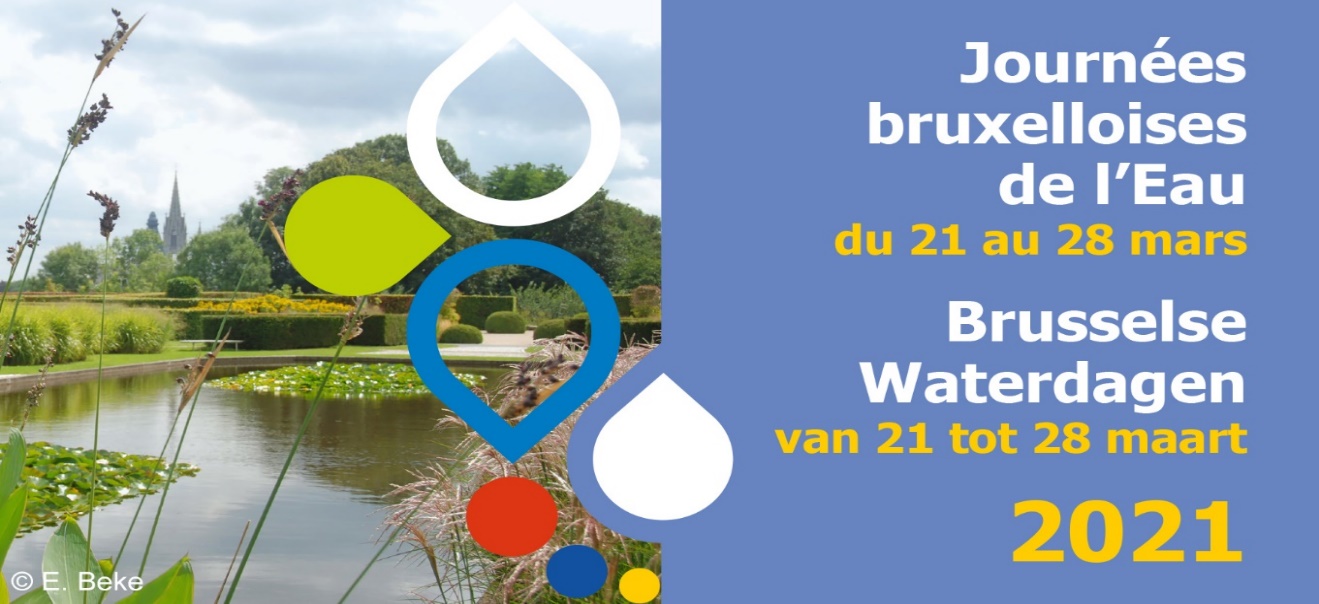 CoordonnéesNom de votre organisation : Prénom et nom de la/des personne(s) de contact et fonction : E-mail et téléphone des personnes de contact : Adresse postale : Description de votre activité / vos activités corona-proof – dans les 2 langues si votre activité est bilingueTitre de votre activité/vos activités : Date de l’activité (si c’est d’application): Lieu de rendez-vous (précis afin que l’on puisse le géolocaliser via google maps) : Durée de l’activité (de XXhXX à XXhXX) :Accessibilité PMR (oui/non) : Mobilité (arrêt STIB, SNCB,...) : Equipement (Bottes, jumelles, vêtement de pluie,...) : E-mail de contact pour le public : Réservation nécessaire (oui/non) ? Si oui, via quel e-mail ou lien ?:N° de téléphone pour le public : Lien vers le site web et/ou la page facebook :Description de l’activité (paragraphe de 5 à 15 lignes) :Merci de nous joindre quelques belles PHOTOS afin d’illustrer votre activité, ainsi que votre LOGO !PromotionAfin de vous-même contribuer à la campagne de communication :Combien de folders souhaitez-vous : Combien de guides « l’Eau à Bruxelles » souhaitez-vous (précisez le nombre de FR et NL) : Combien d’affiches de l’évènement souhaitez-vous : Combien de bâches promotionnelles (3m x 1m) souhaitez-vous : Pour les communes : Est-il possible d’utiliser vos panneaux d’affichages communaux : Avez-vous des propositions/des souhaits pour ce volet promotion : Souhaitez-vous de l’aide pour :Encoder l’activité sur www.quefaire.be et sur www.agenda.be ? Décrire votre activité sous la forme d’un événement facebook ? Merci de :Prévoir de la place dans vos outils de communication, journaux communaux, lettres d’information, réseaux sociaux,… pour relayer la communication de vos activités et des journées de l’eau. Promouvoir l’activité que vous organisez en mentionnant le cadre plus global des Journées bruxelloises de l’eau . Mentionner l’événement sur votre site web et en y ajoutant un lien vers le site des journées bruxelloises de l’eau http://www.environnement.brussels/jbe qui sera en ligne fin février.
Charte d’engagement des acteurs.  En participant aux Journées Bruxelloises de l’eau,
vous vous engagez à :La gratuité de votre activité les dimanches et au tarif scolaire la semaine.Partager de l’information accessible à tous. L’objectif est d’ouvrir le thème de l’eau aux non-initiés 
et lorsque c’est possible aux enfants.Souscrire à une RC événement pour la durée des activités.Avoir une attention particulière pour les 2 langues ou être linguistiquement courtois.Merci !Très cordialement, Coordination Senne, pour Bruxelles Environnement,
avec le soutien de la Région de Bruxelles-Capitale
2bis, quai des Péniches - 1000 Bruxelles 
TEL.: 02 206 12 07 - contact@coordinationsenne.be